English 9 Course OutlineTeacher: Mr. MoroClassroom: Room 206Email: davidmoro@sd52.bc.caCourse DescriptionLanguage is fundamental to thinking, learning and communicating in all cultures. Through one’s study of language and texts, students have opportunities to develop a lifelong love of reading, writing, and learning, and an appreciation of the power, beauty, joy, and artistry of language and texts. English 9 course is designed to promote and develop language skills such as listening, speaking, reading, and writing. These skills will be developed through a variety of themes and methods such as poetry, essays, novels and short stories.Throughout all areas of study, students will be expected to:Apply appropriate strategies to comprehend written, oral, and visual texts, guide inquiry, and extend thinkingSelect and summarize information from primary, secondary print and non-print sources (YES, this means taking NOTES!)Think critically, creatively, and reflectively to explore ideas within, between, and beyond textsRespond to text in personal, creative, and critical waysUse an increasing repertoire of conventions of English spelling, grammar, and punctuationExchange ideas and viewpoints to build shared understanding and extend thinkingThematic Units of Study to be covered this Semester:Writing and writing processPoetryScript WritingGrammar and mechanicsLiteracy skills will be strongly emphasized and will be a part of every unit.Supplies: Students are to come to each class prepared with materials, including a binder with paper and writing supplies (pen or pencil).  Students will also need a silent reading book as we begin each class with a silent reading portion.Homework:YES, homework will be assigned.  It is intended to reinforce and review what is learned in class.  Assignments will vary and occasionally projects will be assigned to be completed in an individual and reflective environment.  Most homework will be finishing class work, reviewing that day’s concepts, and summarizing notes.  Plans should be made to accommodate 10-30 minutes of reading and/or homework before the next day’s class.  Please alert the teacher ahead of time if there are circumstances making this expectation difficult to fulfill.Course Expectations:It is expected that students will demonstrate a strong sense of personal responsibility for their learning in this course.  Students will complete all assignments and homework on time.  Completion of all work is necessary for success in all aspects of the course.  It is the student’s responsibility to obtain missed course work due to absence from class.  Students can either get notes/homework assignments from a fellow student or contact the teacher personally.Regular attendance and a solid effort are necessities for success.  Problems with attendance will be dealt with according to school policies.  If lateness is unavoidable, quietly walk into the classroom, take your seat and join the class.Due to the volume of material to be covered in a limited time, due dates are firm.  If unusual circumstances arise, extensions are possible if arranged with the teacher as soon as possible. No marks will be deducted for late assignments with reasonable explanations (including illness,) that are completed in a timely manner.  Use of cell phone will not be tolerated during any time in class.  Music players may on occasion be permitted quietly when doing seatwork, but are absolutely prohibited while any form of discussion/instruction is taking place in the class.  Inappropriate use of any electronic device will result in it being taken and held in a secure location until the end of the class or longer.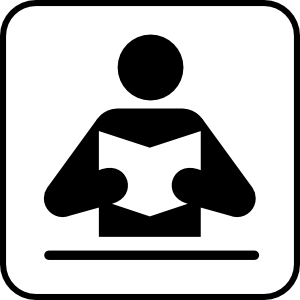 Evaluation:5% Reading and Journals25% Test/Quizzes35% Projects35% Classroom AssignmentsShould a student have any questions or concerns throughout the term, please feel free to contact the teacher at the email above at any time. 